S t.  N i k o l a u s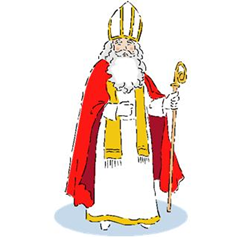 kommt nach Pfäffikon und Hurden 1.  Kann ein Kind ein Lied, ein Gedicht, ein Musikstück? 2.  Mögliche Besuchstage	          3.  Bemerkungen - z.B. wo die Gaben bereitgestellt sind.4. Eine Bestätigung mit der genauen Zeit erhalten Sie bis Samstag, 30. November 20195. Diese Anmeldung bitte mailen an:    u.zihlmann@swissonline.chLob- und Tadellistefür St. NikolausSankt Nikolaus dankt für die Beachtung folgender Punkte:1.	Schreiben Sie bitte gross und leserlich!2.	Verwenden Sie bitte für jedes Kind oder jede Person ein separates Blatt!Vorname u. Name des Kindes....................................................................... Alter..............Loben:..............................................................................................................................................................................................................................................................................................................................................................................................................................Tadeln:......................................................................................................................................................................................................................................................................................Lob- und Tadellistefür St. NikolausSankt Nikolaus dankt für die Beachtung folgender Punkte:1.	Schreiben Sie bitte gross und leserlich!2.	Verwenden Sie bitte für jedes Kind oder jede Person ein separates Blatt!Vorname u. Name des Kindes....................................................................... Alter..............Loben:.................................................................................................................................................................................................................................................................................................................................................................................................................................Tadeln:......................................................................................................................................................................................................................................................................................FamiliennameVorname Vaters und/oder MutterAdresseTelefonE-Mail-AdresseName und Alter der KinderDonnerstag, 5. Dez. Uhrzeit ab 17:00 bis ca. 20:15 Wunschzeit:Freitag, 6. Dez.Uhrzeit ab 17:00 bis ca. 20:15 Wunschzeit: